宁波市奉化区城市建设“十四五”规划（征求意见稿）宁波市奉化区住房和城乡建设局宁波国际投资咨询有限公司二〇二一年六月目  录前言	1一、“十三五”发展成就	1（一）发展成就	1（二）问题短板	4二、面临形势	7（一）国家、省市重大战略带来新机遇	7（二）城市建设进入高质量发展新阶段	7（三）城市发展进入创新驱动新时代	8（四）奉化区城市能级进入突破关键期	8三、总体思路	10（一）发展思路	10（二）发展原则	10（三）发展目标	11四、重点任务	14（一）以交通便利化为重点，加快城市基础设施建设	14（二）以风貌特色化为抓手，打造一流品质城市	25（三）以住房多元化为方向，推动房地产业健康发展	30（四）以产业现代化为核心，促进建筑产业高质量升级	34（五）以管理信息化为核心，推进住建事业高效发展	36五、保障措施	39（一）强化组织领导	39（二）建立城建项目库	39（三）建立多元投融资机制	39（四）深化要素保障	39（五）强化考核宣传	40前言“十三五”以来，奉化区全域统筹、多城联动、轴带展开、生态隔离，组团发展的城市空间格局基本确立，县域形态转向城市形态，依托轨道交通3号线构建“一轴五城多点”的同城融入主空间，实施大成路、中山路等重点区域改造促进主城提档升级，成功打造溪口雪窦山“名山名镇”和宁波滨海旅游休闲区省级大花园，与主城区同城化发展格局初步成型，各项建设取得长足进步，综合承载能力显著提高，有力推动“现代化健康美丽新城区”建设。“十四五”时期，是奉化深度融入宁波主城区，建设现代化新城区的关键时期。科学规划奉化区“十四五”城市建设，对提升城市品质、彰显特色魅力、强化城市综合承载能力，推进城市建设高质量发展具有重要意义。本规划是指导未来五年奉化区城市建设的发展蓝图和行动纲领，也是区住建局履行城市建设职责的重要依据。规划期限为2021—2025年。一、“十三五”发展成就（一）发展成就“十三五”以来，区住建局在区委、区政府的正确领导下，紧抓撤市设区的历史机遇，以“融入主城区，实现新跨越”为主线，以“五倍速五提升”战略决策为指导，积极落实“六争攻坚”“五大攻坚战”行动目标要求，大力实施“提升城乡品质 建设醉美奉化”行动计划和“城乡争优”专项行动，对照标杆、补齐短板，全力推进现代化健康美丽新城区建设，各项事业取得长足发展。1.城市品质跃升新台阶。“十三五”期间，奉化区加大城乡统筹力度，积极打造品质城市，旧城改造与新城建设联动发展，美丽城镇积极推进，城乡面貌焕然一新。实施城市品质提升专项行动，实现城市景观“美化”、夜景“亮化”，完成城市主要道路、公园（广场）及其他各类重要节点的绿化景观改造，构建以“两横两纵一廊三塔三山两园”为主的夜景照明系统，基本实现“白天添绿、晚上添彩”目标。开展小城镇环境综合整治攻坚战，9个镇（街道）全部通过省考核验收，其中5个镇（街道）被评为省级样板镇；推进美丽宜居示范村建设，创建省级示范村22个，市级示范村15个；启动美丽城镇建设，确定了除中心城区外的9个镇（街道）全面推进方案。2.城市路网结构不断优化。紧盯同城融入，实施机场快速路南延、汇诚路、203省道等重点工程，加快构筑宁波南部交通大通道。进一步完善城市骨干路网，完成西环线南延、宝化路西延等重点工程，推进东环路、四明路改造，基本形成“一环六射”城市路网主框架。优化主城内部交通网络，完成中山路、中塔路、长汀路、大成路等重要主次干道及部分断头路建设，实现主城内部交通基本畅通。加快推进新城路网建设，宁南新城骨架路网框架基本形成，各类道路前期工作扎实推进。2016-2019年，城区完成主要道路约25项，累计道路里程约27公里；在建道路约22项，涉及道路里程约53公里。3.住房供应体系日趋完善。进一步完善住房供应结构，形成以商品房、安置房、保障房等多层次的住房供应体系，满足群众多样化住房需求。房地产业取得突破发展，2017-2020年全区房地产投资额累计达到424.8亿元，商品房销售面积累计达到679.3万平方米，其中2020年销售面积同比增长30.5%。安置房建设稳步推进，2017-2019年共新增安置房面积115万平方米，9272套。公共租赁住房覆盖面不断扩大，实施货币为主、实物结合的供给政策，2017-2020年共货币补贴3004户，实物配租79户。棚改危改扎实推进，工作成效列全市前茅,累计完成危旧房改造106万平方米，城中村改造95.52万平方米。4.建筑业产业提质发展。全区建筑业发展水平不断提高，“十三五”以来，全区建筑业累计完成建筑业总产值709.25亿元，比“十二五”增加267.64亿元 增长60.6%，1个项目获国内建筑行业质量最高荣誉“鲁班奖”。建筑企业规模不断扩大，2020年全区建筑业总产值超10亿元的企业2家，超5亿元的企业5家，超1亿元的企业达到24家。“十三五”期间，我区一级资质企业数量有了较大提升，至2020年末，全区一级企业数量达到了9家，比“十二五”增加了5家，增长了125%。2家企业成功入选2018—2019年度宁波市建筑业骨干企业，1家企业负责人当选2018—2019年度宁波市建筑业最具影响力企业家。绿色建筑进入规范化标准化发展，城镇新建项目绿色建筑标准基本实现全覆盖。大力发展装配式建筑产业，围绕宁波市加快推进装配式建筑实施意见，自2017年全面推进装配式建筑以来，全区共实施新型建筑工业化面积为547.43万平方米，其中装配式住宅和公共建筑457.94万平方米；全区招引并布点装配式生产基地3家，年生产装配式构建方量达20万立方；我区也在2019、2020连续两年荣获全省建筑工业化工作考核优秀县市区，在建筑工业化转型改革中跑出了加速度，为奉化建筑绿色高质量发展铺出了快车道。5.创新实干彰显新作为。深入实施“最多跑一次”改革，全面启动“一窗受理”审批制度改革，涉及区住建局的公共与审批服务70余项全部达到“最多跑一次”工作目标，施工许可证等高频服务基本实现即办即批。创新物业行业管理“六大主题”建设，物业服务水平显著提高，新建商品房小区物业覆盖率实现100%，业主满意率达到91%，位列全市前列；应对疫情防控，主动开展“清楼”行动，基本实现户户有记录；深入推进老旧小区物业管理导入，电梯加装实现“破零”，竞争性推进多层住宅电梯加装5部,捷达物业入选指数研究院中国物业服务百强企业。（二）问题短板“十三五”期间奉化区城市建设取得了巨大成就，但与现代化城区相比，面临着新增需求不断增大，历史遗留问题更加凸显的困境。1.城市基础设施历史欠账多。“十三五”期间，奉化区大力推进基础设施建设，但总体来看，主城区多为改造提升，对总量供应不明显，新城区域随着区块功能开发，供给和需求同向增长，城市基础设施建设依旧薄弱。一是城区道路总量供给不足，路网结构仍有待完善，截至2019年底城区路网密度约1.94km/km2，低于市五区4.11km/km2的平均水平，主城内部道路断头路依旧存在，同城路网、外围组团联系通道仍存在缺位；二是停车缺口大，主城区停车供给增加缓慢，城区1辆小汽车约0.55个车位，且现有公共停车位多为免费车位，停车周转率低；三是绿化覆盖率低，根据奉化区2018年度“一区两率”监测显示，城市建成区绿化覆盖率26.06%，城市建成区绿地率20.8%，低于国家园林城市标准（36%/31%）和《宁波市城市绿化条例》标准（45%/38%）。2.危旧房改造任务依旧艰巨。“十三五”期间，奉化区大力推进棚改危改，累计吸引各类银行资金、国家及市级政策性资金达156亿元，极大解决了以成片危旧住宅为主的改造任务，但总体来看，受城市建设发展历史以及新一轮住宅老化等因素，“十四五”期间城市危旧房改造任务呈现新的艰巨任务。一是城中村改造成为城市发展新的焦点与难点，呈分散无规则分布，改造压力巨大。二是危旧房改造任务压力依旧较大，随时间推移，新一轮老旧小区房龄将突破20年，各项设施陈旧，配套不齐全，需进行全面改善。3.房地产业将面临多重考验。依托撤市设区机遇及城际铁路3号线建设，奉化大力引进中交、金茂、上海珠江、宝龙、保利等国内知名开发商参与城市建设，打造“TOD+PPP”奉化新模式，城市框架不断拉大，房地产业实现突破发展，但在我国新时代大背景下，将面临一些新的考验。一是奉化新城区域房地产需求侧多为投资型需求，需加快完善新城配套设施，提高居民居住率。二是后发红利逐渐消退，需合理稳定房价保持房地产业稳定发展。三是受土地指标因素，建设用地指标将面临总量约束的难题，将倒逼高质量发展。4.建筑业核心竞争力仍不强。“十三五”时期，奉化区建筑业发展质量明显提高，但相对于发达地区和行业发展趋势，奉化区建筑业发展仍主要依赖于高速增长的城市固定资产投资，缺乏领头型建筑企业，多数企业研发投入低，关键材料研发技术依然不足，高素质复合型人才依旧短缺。对比全市发展水平来看，2020年全区实现建筑业增加值44.04亿元，占全区GDP比重达到6.4%，但一级施工总承包及以上资质企业仅占全市的3.3%，区内建筑企业无缘全市建筑业前20位强名单。5.现代化城市建设管理有待加强。由于特殊的历史原因，区住建局对城市建设的统筹能力相对较弱，难以适应现代化城市建设管理要求。一是城区部分城市建设发展零散，建设和管理脱节现象在不同层面上仍有发生，各项设施建设时序不匹配，制约城市建设精细化发展。二是区内基础设施主体多元，仅交通领域有住建局、城投公司、功能区开发主体等各类建设主体，难以进行有效协同。三是因城市功能扩张，部分公路承担了城市道路功能，但对应的管理机构及行业标准不一致，导致连续道路建设不统一。四是城建领域信息化建设依旧薄弱，智慧城市建设整体发展不快。五是隐形债务控制下，传统的城市建设投融资渠道将进一步弱化。二、面临形势（一）国家、省市重大战略带来新机遇随着“一带一路”倡议、长三角一体化国家战略、浙江省“四大”建设等重大战略实施，宁波都市区将成为国家、省重大战略的主场站。习近平总书记亲临浙江视察，第一站来到宁波，赋予浙江建设“重要窗口”的新目标新定位，为浙江、宁波高质量发展指明了战略方向。奉化区是宁波都市区核心区的重要组成部分，是宁波市贯彻落实国家和省决策部署的重要板块之一，更是宁波市全域城区化的试验田和样板田，必须在各个领域树立样板，打造标杆。城市建设是城市发展的重要窗口和空间载体，要求奉化区城市建设必须站在更高角度审视自身，更高质量要求自身，切实争当省、市城市建设的模范生。（二）城市建设进入高质量发展新阶段习近平在合肥主持召开扎实推进长三角一体化发展座谈会上明确提出，要提升长三角城市发展质量，要加快旧城改造，切实解决涉及群众切身利益和城市长远发展的大事；要注意保护历史文化和城市风貌，避免“千城一面、万楼一貌”；要坚决防止借机炒作房地产，毫不动摇的坚持房子是用来住的，不是用来炒的定位，落实长效机制，确保房地产市场平稳健康发展。近年来，国家各部委先后印发了《国务院办公厅关于全面开展建设项目审批制度改革的实施意见》（国办发〔2019〕11号）、《国务院办公厅关于全面推进城镇老旧小区改造工作的指导意见》（国办发〔2020〕23号）、《建设项目审批管理系统管理暂行办法》（建办〔2020〕47号）、《住房和城乡建设部等部门关于推动智能建造与建筑工业化协同发展的指导意见》（建市〔2020〕60号）等各类文件，王蒙徽在人民日报上发表“推动住房和城乡建设事业高质量发展”重要文章，其内涵是要求城市建设要贯彻新发展理念，推动城市建设质量变革、效率变革、动力变革，走内涵集约式的城市建设高质量发展新路。（三）城市发展进入创新驱动新时代“十四五”时期，“创新”将渗透城市各个领域，引领城市新一轮变革。在城市空间格局方面，区域合作与竞争将由城市转向城市群，以强极核功能、建设国际大都市区为要求的新市域空间将引领未来发展。在城市发展方面，城市已进入存量时代，要求城市发展重心从外延式规模扩张转为集约化内涵提升。在建设技术方面，现代信息技术已全面融入建设活动的全过程，传统建造方式将被市场逐步淘汰。在房地产业发展方面，城市升级新需求推动房地产行业走向城市综合开运营，住宅销售走向多元服务。在城市治理方面，新冠肺炎疫情催生城市治理向精细化、智慧化发展，并衍生一批新业态。对奉化来说，要求奉化城市建设必须把握“新时代”背景下的新趋势，统筹推进城市建设领域强引领、提品质、善治理、惠民生、保平安各项工作，共同续写城市建设高质量发展新篇章。（四）奉化区城市能级进入突破关键期“十四五”时期，城市发展将聚焦城市能级和城市核心竞争力提升两个关键词，要求城市发展过程中既要对标先进地区，更要聚焦短板，关注城市未来发展的新动能、新空间、新增长点。具体来说，就是要聚焦重大交通设施建设、高端服务功能发展、人口规模提升、城市建设品质魅力、区域统筹发展能力等各个重点领域，要求奉化区加快构建快捷的同城路网和交通体系、加快新城打造和主城改造融合发展，完善配套服务功能，优化城市品质，加大人才吸引力度，促进农业人口向城市人口转移，统筹城市建设各个领域，做好城市能级提升的内核文章。三、总体思路（一）发展思路以习近平新时代中国特色社会主义思想和十九届一中、二中、三中、四中、五中全会精神为指导，认真贯彻习近平总书记考察浙江、宁波时的重要讲话精神，增强“四个意识”，坚持“四个自信”，做到“两个维护”，按照“五位一体”总体布局和“四个全面”战略布局，坚持以人民为中心，坚持新发展理念，以“八八战略”为总纲，以现代化新都市区为目标，重点推进基础设施便利化、城市风貌特色化、住房体系多元化、建筑产业现代化、行业管理智慧化，切实增强民生福祉，提高城市治理水平，强化城市综合承载能力，打造具有一流吸引力、创造力、竞争力和幸福富足的宜居品质家园，为奉化区高水平建设社会主义现代化奠定坚实基础。（二）发展原则——以人为本原则。深入贯彻落实习近平总书记“人民城市人民建，人民城市为人民”重要理念，把人本价值作为推动城市发展的核心取向。坚持内涵式、集约式、绿色化发展，系统推进城市设施建设、品质提升、功能完善，不断提升人民群众满意度和获得感。——战略导向原则。以城市战略把握城市发展大方向，构建城市建设大框架，集中力量办大事，优先发展事关全局的、战略性的城市建设项目，拉开城市框架，提高城市规模，发挥城市集聚效益，提升城市能级。——适度超前原则。充分发挥基础设施布局对实施城镇化战略的先导性作用，率先建设对城市发展具有重大意义的基础设施项目，引导城市空间结构调整和布局优化，以长远眼光、高起点、高标准、高质量规划基础设施体系，建设规模、服务水平适度超前，为经济社会发展创造良好条件。——创新驱动原则。把“创新”融入城市建设各个领域，通过创新思维优化发展理念，推进制度革新、行业转型、现代化管理，强化科技赋能，加快城市能级提升，加强城市品质建设，促进城市高质量发展。——绿色发展原则。把生态文明理念全面融入城市建设，着力推进绿色发展、循环发展、低碳发展，节约集约利用土地、水、能源等资源，强化环境保护和生态修复，推动形成绿色低碳的生产生活方式和城市建设运营模式。（三）发展目标1.总体目标综合考虑奉化区现实基础和未来五年的整体形势，“十四五”时期奉化城市建设的总体目标是：经过五年努力，城市各类设施基本适应现代化都市新城区功能要求，城市风貌力争达到“花园城市”要求，住房体系基本满足各阶层人民生活需要，建筑产业发展跻身全市前列，行业治理适应现代化城市发展要求，努力建成具有广泛知名度和影响力的宁波南部中心城区。2.主要预期指标——交通现代化指标。中心城区道路新增里程约200公里，基本形成“五纵一横”同城路网的同城路网和“七横五纵”骨架路网，实现奉化至宁波核心区、奉化城区至两翼、城区内部组团“321”（30分钟、20分钟、10分钟）生活圈；基本缓解停车难问题，新增路外公共停车场3150辆以上；建成区海绵城市覆盖率50%以上。——城市风貌特色化指标。中心城区绿地面积新增280公顷，绿化覆盖率、绿地率争取达到国家园林城市标准，基本形成“带、网、点”结合的绿地生态空间；城市街景更加美丽，老旧小区综合改造面积达到43万平方米，主城区主要道路架空管线基本实现“入地入管”；城乡环境全面提升，美丽城镇样板镇达到5个以上。——住房供应体系指标。基本满足城镇人均可支配收入线以下住房困难家庭、新就业无房职工和符合条件的外来务工人员基本住房需求，城镇住房保障受益覆盖率在2025年达到16.47%；城中村改造全面推进，累计启动城中村改造面积达到357.2万平方米；房地产业健康稳定发展，年均固定资产投资增长10%以上，土地要素投入400公顷以上，新建、改建租赁住房1500套以上；一级物业服务企业项目覆盖率达到60%，全区业主物业服务平均满意度达到80%，形成“供需平衡、产品多元、行业升级、创新驱动、环境优美、配套完善”的现代化住房供应体系。——建筑业发展指标。建筑业增加值占全区GDP比重保持5%以上；特级资质及一级资质建筑企业达到12家以上，规模以上企业进入全市前20强名单达到1家以上；建筑业企业研发投入达到5000万元以上；城镇绿色建筑占新建建筑比重达到50%，绿色建材应用比例达到40%，装配式建筑面积占新建建筑面积比例达到35%，实现全区建筑业产业规模和质量双提升。——住建信息化指标。打造“智慧住建”信息化管理平台，实现住建信息资源集约化率达100%以上，各项业务系统整合率达100%以上。表1 “十四五”城市建设发展主要指标注：1.参考《宁波市奉化区总体规划》，本规划中心城区包括岳林、锦屏、江口、西坞、萧王庙、方桥六个街道及尚田街道城市功能区部分，总面积约170平方公里（不含山林等非城市功能区域）；2.“[ ]”内为五年累计数。四、重点任务（一）以交通便利化为重点，加快城市基础设施建设全面落实交通强国战略，以深度融入为导向，加密对外通道，畅通内部路网，完善城市公共停车场布局，加强市政公用设施建设，建成现代化的城市基础设施系统。1.加快构建内畅外联的交通网络谋划打造“五纵一横”同城路网。依托轨道、高架、公路等设施，谋划推进四明路东延至S203省道、西环线北延等，完善城区路网框架，实现路网紧密对接和多种交通方式无缝连接，形成四明路、西环线、甬临线、汇诚路、东环复合交通走廊和S203省道组成的“五纵一横”同城路网。表4-1 “五纵一横”同城路网重点任务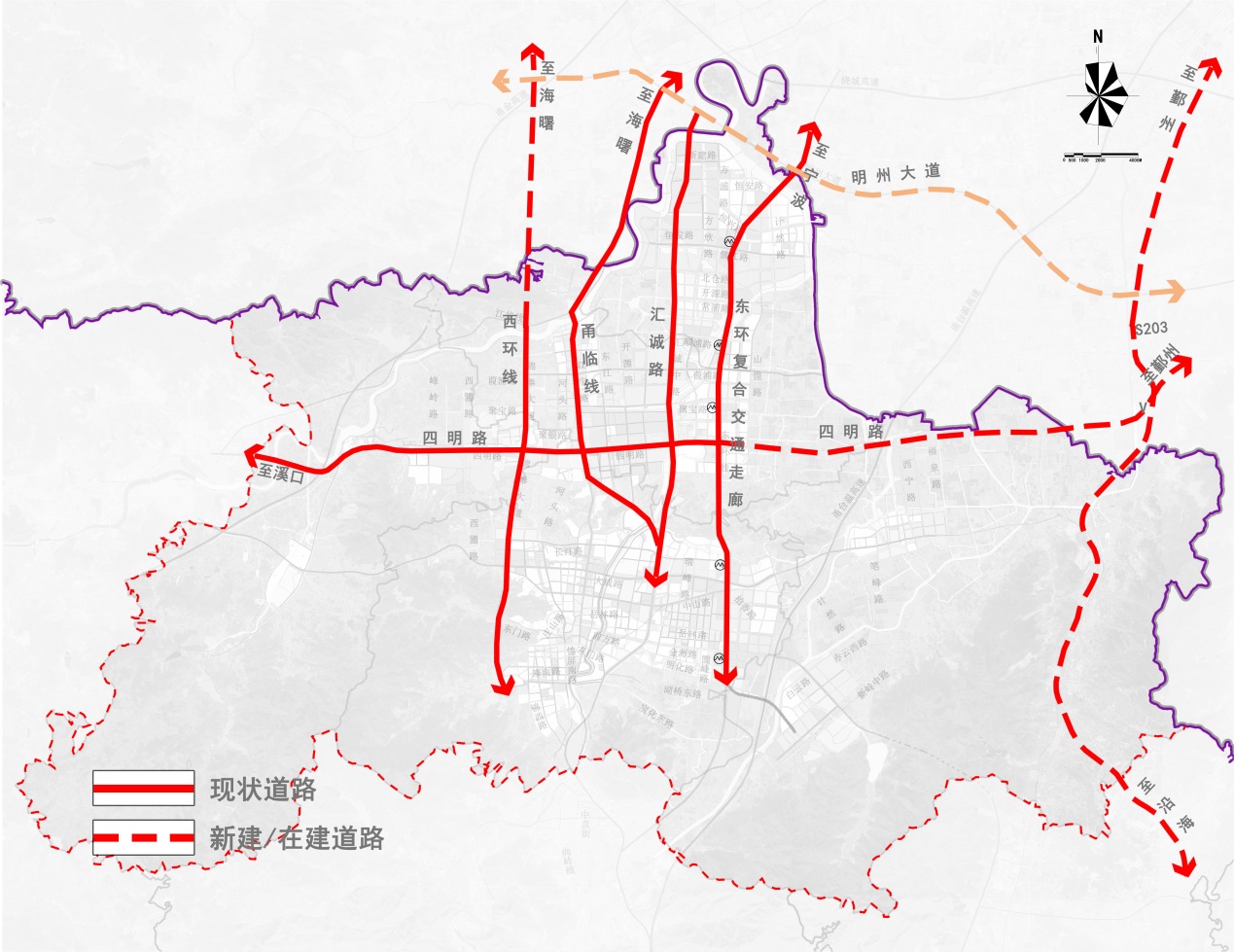 图4-1 “五纵一横”同城路网示意图加快构建“七横五纵”骨架路网。综合城区现状路网和新城建设，推进主城骨架路网改造升级，加快新城骨架路网架建设，实现主城新城联动发展。一是加快推进恒兴路、顺浦路、宝化路东延等项目建设和金海路改造，与儒江路、四明路、大成路构成七条横向骨架路网；二是加快推进西圃路建设和南山路改造，与西环路、汇诚路、东环线构成五条纵向骨架路网。表4-2 “七横五纵”骨架路网重点任务加快完善组团内部干道路网。宁南片区城市干道路网基本形成，重点实施下王渡路（原新建路）、恒安路、恒发路、北仓路、开源路、常浦路、聚宝路（东段）等横向干道和盛源路、方欣路、方浦路、山隍路、计然路等纵向干道。萧王庙-江口片区干道路网进一步完善，重点实施葭浦路（西段）、聚宝路（西段）、聚银路、汇源路等横向干道和峰岭路、河头路等纵向干道。锦屏-岳林片区重点推进老旧道路改造提升，打通断头路，实施岳林路、惠政路、前方路、东门路、湖桥路、奉南路、庄山路、明化路等横向干道和河头路、锦屏南路、西锦路、瑞峰路等纵向干道。西坞街道和尚桥片区加快完善产业功能区配套路网，建设南北连接通道，重点实施白云庐、赤云西路、新岭路等横向干道和长汀路东延、西宁线、福泉路、笔峰路等纵向路网。表4-3 宁南片区干道路网重点任务表4-4萧王庙-江口片区干道路网重点任务表4-5锦屏-岳林片区干道路网重点任务表4-6西坞街道和尚桥片区干道路网重点任务统筹推进配套支路网建设。围绕奉化轨道交通3号线站点区域，结合宁南贸易物流园区、生命科学城、中交未来城、茗山智慧城、宝龙片区等重点区块开发建设，适时配套完善支路网及连接通道建设。加快主城支路网建设，重点消除断头路，构建微循环。表4-7中心城区支路网建设重点任务2.加大公共停车场有效供给完善轨道交通站点周边P+R停车系统。结合轨道交通站点，充分利用已规划停车设施用地、推进周边地块地下空间共建共享，完善方桥站、琎琳站、南渡站、金海路站等建成P+R停车场运营机制，加快推进金海路站东北侧、西北侧P+R停车场建设，累计P+R停车场数量达到2000辆以上，确保满足轨道交通换乘需求。进一步扩大公共停车场供给。结合奉化城市推进进程，按照新城区新要求，老城区新思路的联动举措，全面扩大公共停车场有效供给。新开发区域严格执行上位规划确定的空间，充分利用绿地，联动商住地块地下空间开发，宁南新城累计新建6个公共停车场，公共停车位新增1000辆以上。老城区域充分挖掘现有绿地、空地、闲置地发展多元化供给，锦屏街道、岳林街道、江口街道（不含宁南新城区域）、西坞街道分别实施1、6、1、1个停车场，公共停车位新增1400辆以上。提升路内公共停车位使用率。充分激活奉化主城现有路内免费公共停车位，统一停车管理，加强信息化管理，建立停车诱导系统，实施限时收费管理，增加车位利用效率。鼓励停车位联合共享，结合商业办公和住宅的停车位，充分利用停车时间差，推进车位共享。表4-8中心城区停车场建设重点任务3.加强市政公用设施建设优化地下管网与综合管廊系统。全面梳理主城区地下管网系统，推进新城片区地下管网系统信息共享，建立地下空间信息数据库。进一步推广地下综合管理建设试点，总结西圃路地下综合管廊建设成效，探索推进地下综合综合管廊有偿使用制度，研究大成路、东环路、前方路-金海路，方欣路、顺浦路等重点路段地下综合管廊建设必要性和可行性，适度推进综合管廊系统化建设。推进海绵城市建设。根据奉化地域特征，进一步完善水系生态网络，统筹建设低影响开发雨水系统、城市雨水管渠系统及超标雨水径流排放系统，加快推进新城污水处理厂建设，力争全区建成区50%以上面积达到海绵城市建设要求。提升城市环卫设施消纳能力。按照产消平衡、提质增效、稳定运行等要求，不断提升生活垃圾处理等环卫设施运行维护管理水平，加强环卫设施供给，重点推进生化处理厂、垃圾转运站、餐厨（厨余）垃圾处理厂、炉渣处理利用厂等一批短板领域环卫设施建设，确保城市正常有序运转。强化防灾避灾设施体系。以主城和新城为重点，乡镇街道和功能园区为补充，建设形成综合防灾空间体系；积极落实城市总体规划和人民防空要求，做好人民防空建设管理工作。（二）以风貌特色化为抓手，打造一流品质城市对标国内先进城市和国家园林城市标准，聚焦短板弱项，围绕绿化生态系统建设、美丽城区、美丽乡镇等重点内容，强化顶层设计，推进城区有机更新，优化城市品质，推动城市优势重塑和活力再造。1.完善绿地生态系统推进生态公园建设。发挥对标国内先进城市和国家园林城市标准，聚焦短板弱项，结合山体、道路、水系等实施绿化建设，形成点线面均衡布局的城市绿地系统，美化城市环境，推进全域大花园建设，重点实施滨江生态公园、金钟公园，龙潭滞洪区（美丽田园）、茗山公园等，“十四五”期间新增公园绿地面积40公顷以上。完善城市绿地网络。宁南片区绿地空间基本全覆盖，新建滨江绿化带，沿东江绿地，沿方桥横河、何家河、周家河、儒家河、大欧河、计家河等河道沿河绿地及高压走廊绿化带；江口萧王庙锦屏街道交界处实施大浦湾河、江口东河、外婆溪沿河绿地；岳林南侧金海路站周边实施斯张河沿河绿地、中医院东西两侧河道沿河绿地；锦屏街道弥勒殿旁新建洪廊潭二期绿地，“十四五”期间新增绿地约240公顷以上。构建慢行空间廊道。依托沿江沿河及公园绿地，加快生态、连续的绿道及城市慢行系统建设，新增绿道及城市慢行系统30公里以上。打造奉化“慢城”生活区，结合城市近期发展要求，形成1公里步行、1-5公里自行车出行的中断距离出行网络，以轨道交通站点2km范围内接驳服务的轨道接驳慢行网络，以居民休闲10分钟生活圈为范围的生活休闲出行网络。表4-9中心城区公园绿地建设重点任务2.促进美丽城区建设宜居环境提升行动。深化老旧小区综合改造，通过安全问题改造、居住功能提升及环境治理三个方面促进老旧小区功能提升。重点实施广平小区、秀水家苑等7个老旧小区改造，“十四五”期间累计实施改造面积达到43万平方米，积极探索引导已完成改造的老旧小区导入物业管理。推进背街小巷整治，分年度对城区连接主要道路的支路和小巷进行改造提升，重点实施茗山路、长岭路等道路两侧区域背街小巷整治工作。表4-10中心城区老旧小区建设重点任务拔桩清网专项行动。进一步推进主城区强弱电管网的建设管理，主要针对奉化区主城区主、次干道的架空管线，按照入地、入管、规整等方式整治，分类、分步消除电力线、通信线、交通设施线等各类架空管线乱接乱拉、借杆架线、跨街连接等现象，使城市空间景观形象明显改观。风貌特色提升行动。优化沿街沿河建筑空间，推进城区有机更新，加快形成有特色韵味、有纵深度的城市风景；重点对沿县江两岸、重要道路两侧建筑空间进行整治提升，塑造具有奉化人文地域特色的建筑风貌，进一步提升城市品位和面貌。空闲地块利用行动。充分盘活、有效利用城区五花肉、闲置地、边角地等空闲地块，考虑近期利用与远期实施相结合的方式，根据地块不同情况制定利用措施，分类有序推进实施，让城市美化不留“死角”。3.推进美丽乡镇建设美丽城镇建设。深化小城镇环境综合整治成效，实施“设施、服务、产业、品质、治理”五大提升行动，打造“五美”城镇，推动除中心城区（锦屏、岳林）和方桥街道外的9个镇（街道）建设美丽城镇，打造溪口镇、萧王庙街道、大堰镇、莼湖街道、江口街道5个样板镇，推动西坞街道、尚田街道、裘村镇、松岙镇在“十个一”标准的基础上努力向美丽城镇样板镇靠拢。美丽宜居示范村建设。充分发挥各村自然条件、资源禀赋、区位优势，整合资源、资金，集中力量打造一批“四美两宜”，即家园美、田园美、生态美、生活美和宜居宜业的美丽宜居示范村，高标准完成省市计划目标。（三）以住房多元化为方向，推动房地产业健康发展立足“房住不炒”，加快建立多主体供给、多渠道保障、租购并举的住房制度，全力推进城中村改造，实现优存量与稳增量并举，形成“供需平衡、产品多元、行业升级、创新驱动、环境优美、配套完善”的现代化房地产发展体系，确保房地产业健康发展。1.推进房地产业健康发展加强房地产市场精准调控。结合撤市设区体制改革节点，对接市级“一城一策”试点机制，超前谋划奉化区房地产开发政策体系，加强房地产市场监测与分析，联动住房、土地、金融、户籍制度等政策，及时出台对应性政策，确保房地产稳定发展。保持房地市场健康发展。稳定房地产业发展规模，房地产业固定资产投资年均增长10%以上，商品房供应面积与需求基本匹配，联动城中村改造需求，优化土地供应时序和供应总量，“十四五”期间累计土地要素投入400公顷以上，确保新增住房满足本地居民和外来居民的多重需求。推进房地产业多元发展。打造城市运行商联盟，进一步发挥中交、金茂、上海珠江、宝龙、保利等新开发模式典范效益，吸引一批知名企业更大范围参与奉化城市老旧小区改造、城中村建设，做强城市运行商品牌。推动房地产业开发主体做强做大，鼓励房地产兼并重组，推进现有房地产业与本地国企、名企和区外特色企业强强联合，提高产业集中度。鼓励房地产业跨界融合发展，推动房地产业与数字经济、综合服务、家具商贸、品牌物业等多业态多领域联动发展，助力房地产业转型升级，带动区内新兴业态发展。推进租赁住房试点建设。多渠道扶持住房租赁市场发展，重点支持新建租赁住房项目和闲置非住宅改建成租赁住房项目，规范非住宅改建行为，加强租赁市场监管力度，合理规范使用中央财政专项资金，确保住房租赁市场发展试点政策落实到位。“十四五”期间，新建租赁住房约1100套，建筑面积约60000㎡，改建租赁住房约430套，建筑面积约24000㎡，扶持专业化租赁企业2家。2.推进保障安居建设加快推进城中村改造。全面开展“三改一拆”城中村改造工作，坚持“上下联动，属地负责”的原则，健全城中村工作网络体系。推进一批、储备谋划一批城中村改造项目，有序推进锦屏街道、岳林街道、江口街道、方桥街道、西坞街道、萧王庙街道的拆迁安置工作。加快实施规划路网，完善道路交通体系，贯通城中村内部的城市道路，打通“断头路”。强化城中村安置区和轨道站点、城市主干道和区级公共服务聚集区的慢行交通接驳，形成配套完善、生活便利、环境优美、管理有序的新型城市社区，城中村居民“获得感”明显提升。十四五期间，累计启动城中村改造面积达到300万平方米以上。完善城镇住房保障体系。健全住房保障制度，持续构建以公共租赁住房保障为主体，其他保障形式为补充的城镇住房保障体系，实现住房保障城乡一体化，实行实物配租与货币补贴并举的保障方式，基本满足城镇人均可支配收入线以下住房困难家庭、新就业无房职工和符合条件的外来务工人员基本住房需求。强化对物业、公交、环卫等公共服务行业一线职工住房困难群体的精准保障。积极主动解决低保、低保边缘等社会救助家庭住房保障问题，稳步扩大住房保障覆盖面，“十四五期”末，使我区城镇住房保障受益覆盖率达到25%左右。推进住房保障“阳光工程”。积极推进保障性住房小区信息化、智能化和社区化管理。深入推进“阳光”建设，切实保障社会各界的知情权、参与权和监督权。基本构建进退有序、规范科学、公开透明的分配管理机制。公租房采用“滚动式”配租，提高房源的有效利用。同时积极引导和鼓励支持企业等社会力量投资建设和营运公共租赁住房（集体宿舍），努力满足不同人群的住房需求。3.推进服务性物业建设健全物业治理体系。强化属地指导监督职责,优化物业管理责任部门、社区居委会、业委会、物业服务企业责任机制。提升12个镇（街道）物业指导服务站运行水平，进一步落实人员、资金保障。加强业委会建设，做好业委会成员的物色培养工作，加强培训，提升业委会自主运作能力，建立业委会履职负面清单。强化“党建引领”，增强业主自治意识，提高社区属地管理水平，力争城区物业小区红色业委会全覆盖。推进“执法进小区”，落实“三联单”制度和执法进小区责任清单，不断矫正“五乱”、“五违”突出问题，建立综合执法工作平台，落实“社区吹哨、部门报到”工作模式，使执法进小区责任清单从挂在墙上真正走到地上。探索设立小区管理委员会，发挥社区基层管理的优势，建立社区主导，片区公安、城管、交警等相关职能部门及业主代表参与的小区管理委员会。提升行业服务水平。优化行业结构，加强源头审核，吸引一批资质等级、信用等级优良的品牌物业，争取一级物业服务企业项目覆盖率达到60%以上。加强业务能力，业务培训，举办技能竞赛，提升物业从业人员综合服务能力，打造专业物业服务管理团队，争取高素质物业人员占比达到15%以上。增强服务体验。以业主需求为导向，以物业管理协会为抓手，加强行业规范建设，打造高质量、高效能的服务型管理机构，争取全区业主平均满意度保持在80%以上。落实分级考核，全面实施《奉化区普通住宅小区物业管理菜单式分级服务指导标准（试行）》。加强源头把控，监管前移，做好前期项目规划控制、物业交付监督管理和项目招投标。加强“七大主题物业”建设，进一步加强“基础物业、阳光物业、法治物业、平安物业、智慧物业、文明物业、诚信物业”建设。（四）以产业现代化为核心，促进建筑产业高质量升级以加快推进建筑产业现代化为目标，以建筑业供给侧结构性改革为主线，以保障质量安全为核心，将建筑业企业转型升级作为突破口，进一步优化建筑市场环境，实现我区建筑业可持续高质量发展。1.加快建筑产业转型升级推进建筑业产业做大做强。全区建筑业总产值稳步增长，建筑业增加值占全区GDP比重保持5%以上，保持建筑业在国民经济中的支柱地位。扶持企业挂牌上市，鼓励和引导企业通过跨地区跨行业收购、兼并、重组等形式整合资源挂牌上市，支持民营企业进入市政基础设施建设领域，鼓励中小企业走专业化、精细化发展道路，力争规模以上企业进入全市前20强名单达到1家以上。优化建筑产业结构。促进区龙头、骨干企业做优做强，形成一批以总承包为业务主体、全过程咨询服务、装配式建筑技术管理领先的领跑企业。鼓励企业创优夺杯，健全建筑业质量激励机制，提高建筑业企业对品牌建设的重视度。支持企业资质向高级晋升，向交通、电力、水利、铁路等国家重点投资方向和专业领域拓展，力争特级资质及一级资质建筑企业达到12家以上。强化行业人才支撑作用。完善人才引进和培育机制，培育一批优秀建筑业企业家、中高端管理人才和专业技术人才。通过校企合作、行企合作等多种方式，组织开展多层次建筑产业现代化知识培训，提高行业管理人员、专业技术人员、劳动施工人员的技能水平。扶持建筑劳务企业发展，大力发展专业化施工，培育高素质产业工人，加强业态创新，推动以“互联网＋”为特征的新型建筑承包服务方式和企业不断产生。2.提升建筑业科技水平提升科技创新能力。积极推广施工新技术、新工艺和新材料，加大信息化推广力度，推进BIM（建筑信息模型化）、物联网、大数据、云计算、智能制造等信息技术在建筑产业中的集成应用。鼓励企业建立国家级、省级、市级、区级企业（技术）中心，参与制定国际（国家）、省级、市级标准。加强企业研发投入，一级及以上施工总承包企业的技术研发投入占企业主营业务收入比重不断提高,到“十四五”期末，建筑业企业研发投入达5000万元以上。加强建筑节能及绿色建筑推广。大力推广绿色建筑，进一步提升建筑使用功能以及节能、节水、节地、节材的环保水平。提高科技创新能力，积极推广施工新技术、新工艺、新材料和信息技术在建筑产业中的集成应用。“十四五”期末，城镇新建民用建筑全部达到节能标准要求，城镇应建绿色建筑应建率达到100%，绿色建材应用比例达到40%，装配式建筑面积占新建建筑面积比例达到35%。3.完善监管体系建设进一步健全质量安全监管机制。完善装配式建筑和住宅全装修项目的质量安全管理制度，探索基于运用BIM技术的项目建设全过程监管模式，实现全过程质量追踪、定位、维护和责任追溯，逐步转变传统的粗放式建造方式，全面提升建设的质量安全管理水平。进一步健全信用体系。健全建筑市场诚信激励和失信惩戒机制，强化信用评价在市场准入、招标投标活动和施工现场“双随机、一公开”执法检查活动中的应用。加大对发生重大质量、安全责任事故、拖欠款和农民工工资或有其他重大失信行为的企业和直接责任人员的惩戒力度。加强政府部门之间、司法机关和金融机构之间的合作，共同营造失信惩戒、守信激励的环境。（五）以管理信息化为核心，推进住建事业高效发展积极主动对接省、市“数字住建”等信息化发展动向，加快本地住建资源数字化，统一标准，推进数字资源协同共享，互联互通，实现实现治理体系和治理能力现代化。1.推进“数字住建”互联互通推进住建系统信息化管理。主动参与市级住建信息化平台建设，积极对接市级数据框架，重点围绕建设、建设监督管理、建设项目管理、城建档案等领域，按照统一架构体系，推进本地数据与市级数据信息互联互通和资源共享。加快本地数据库建设，加强信息化应用，争取在“数字住建”领域早融早用。构建建筑材料质量追溯体系。加强与市级部门沟通，积极参与建筑材料质量追溯体系监管信息平台研究和建设，充分利用市级资源平台，推动奉化区在建材产品、拌制品和预制部品部件等建筑材料在生产、供应、运输、使用等全链条追溯体系建设，可追溯监管机制，倒逼全行业全方位提高产品质量。2.提升住建管理水平持续深化最多跑一次改革。推进住建领域审批高效服务，结合建设项目审批制度改革，按照全流程、全覆盖要求，对上级确定的改革范围内的建设项目，进一步整合审批事项，精简申请材料，压缩审批时间，优化审批流程，全面应用和升级建设项目审批管理系统，实现审批全过程数字化和标准化，提高审批效能和服务质量。建成统一的建设项目审批和管理体系，办理建筑许可指数位居全国前列。加强建筑市场管理。加强建设招标投标监管，推进住建领域信用建设共建共享，谋划互联网+招投标体系建设。加强房地产市场管理。加强商品住房合同管理，强化交易资金安全保障,推进商品房新型交易制度建设。加强房产中介管理，增强地产中介机构诚信经营意识，净化房地产经纪市场环境。加强建设项目管理。统筹城市建设项目库，加强部门联动，合理安排建设时许。规范项目审批、实施程序，严格管理设计变更和签证。落实项目责任制，推行项目质量责任追究制度。加强施工现场管理。强化企业主体责任，严格落实企业安全生产主体责任。强化行业主管部门监管责任，落实安全生产责任清单制度。定期开展隐患排查治理，建立排查治理制度标准体系，建立安全重大风险排查日志制度、重大安全隐患报告制度和隐患有奖举报制度。强化信息技术应用，加大智慧安监等先进技术应用，加快安全生产信息化平台建设，实现区、市政府，各区部门与社会主体之间的互联互通和信息共享。3.打造“智慧住建”信息化管理平台运用移动互联网、云计算、大数据等先进技术，整合住建局各系统数据资源，探索接入城市公共设施等其他各类数据，推进城市建设领域业务智能化、公共服务便捷化、网络与信息安全化，形成“智慧住建”信息化管理平台，实现住建信息资源集约化率达100%以上，各项业务系统整合率达100%以上。五、保障措施（一）强化组织领导搭建工作联席会议制度，由区主要领导任组长，区住建局主要领导任第一召集人，联席会议办公室设在区住建局，会议成员包括区发改局、财政局、资规局奉化分局、交通局、住建局、区水利局、生态环境局、城投公司等区级机关单位、各街道、各功能园区管委会、重点平台投资主体等部门。会议原则上每季度召开一次，加强成员单位之间的沟通、督促、协调成员单位落实具体事项。（二）建立城建项目库设立区级项目库，各区级相关单位、各街道、功能园区管委会、城投公司、重点平台等按照一季度一上报的原则，形成城建储备项目库和实施项目库。各区级相关部门对储备项目的前期条件进行论证，专家组对技术方案进行初步论证，条件成熟的项目列入城建项目实施库。确定实施项目库的建设时序，持续跟踪填报项目的实施进度。探索建立城建项目智能网络管理库，提高城建项目管理和决策效率。（三）建立多元投融资机制科学推动XOD+PPP模式，提高土地开发综合收益，形成奉化样本；创新研究土地开发与配套道路联动出让机制，降低城建项目资金压力；推动市政设施市场化运作，建立健全收费机制，探索市政设施实行有偿使用模式。（四）深化要素保障加强土地资源要素保障，优化土地指标分配机制，对重点城建项目实行“确保快批”。加强财政资金要素保障，加大资金扶持力度，结合土地连片开发，将区块建设中的公共基础设施纳入开发资金计划。加大内外引资力度，鼓励企业以大项目为载体，以资本为纽带，吸引社会资本参与城市基础设施建设。加强人才要素保障，充分利用好宁波“泛3315计划”等重点人才政策，联动出台本地引培政策，建设一批熟悉产业、经营、投融资、设计、专业服务等复合型经营管理人才队伍。（五）强化考核宣传建立考核管理体系，明确责任目标任务分工和年度工作任务，完善构城市建设的考核机制，将城市建设推进计划实施情况纳入政府部门年度目标责任考核和领导干部绩效考核体系；完善健全定期督查通报制度，加大对各部门城市建设实施情况的督查力度，及时反映情况，推动各项工作落实；强化宣传引导，充分利用政府网站和新媒体资源，宣传奉化城市建设成就及城市发展蓝图，提升奉化知名度和影响力。附表1：奉化区“十四五”时期道路建设计划（2021-2025）附表2：奉化区“十四五”时期公共停车场建设计划（2021-2025）附表3：奉化区“十四五”时期公园绿地建设计划（2021-2025）附表4：奉化区“十四五”时期城中村改造计划（2021-2025）附表5：奉化区“十四五”时期老旧小区改造计划（2021-2025）附表6：奉化区“十四五”时期市政公用设施实施计划（2021-2025）序号一级指标二级指标单位20202025年属性1基础设施中心城区道路里程公里355555预期性2基础设施中心城区路网密度公里/平方公里2.093.26预期性3基础设施中心城区公共停车场停车泊位辆40007150预期性4基础设施建成区海绵城市覆盖率%2050预期性5城市风貌中心城区绿地面积公顷13421622预期性6城市风貌中心城区公园绿地面积公顷518558预期性7城市风貌中心城区绿化覆盖率%8.4410.13预期性8城市风貌中心城区绿地率%7.899.54预期性9城市风貌老旧小区综合改造面积万平方米[65][43]预期性10城市风貌美丽城镇样板镇个25预期性11城市风貌美丽宜居示范村个37完成省市计划约束性12住房体系城镇住房保障受益覆盖率%—16.47约束性13住房体系城中村改造面积万平方米[64][300]预期性14住房体系新建、改建租赁住房套—[1500]约束性15住房体系一级物业服务企业项目覆盖率%5960预期性16住房体系全区业主物业服务平均满意度%—80预期性17建筑业建筑业占全区GDP比重%65预期性18建筑业全市前20强建筑业企业数量家—1预期性19建筑业特级资质及一级资质建筑企业家912预期性20建筑业建筑业企业研发投入万元—5000预期性21建筑业城镇新建民用建筑节能标准要求%达标100约束性22建筑业城镇应建绿色建筑应建率%达标100约束性23建筑业绿色建材应用比例%达标40约束性24建筑业装配式建筑面积占新建建筑面积比例%3535约束性25信息化指标信息资源集约化率%—100预期性26信息化指标各项业务系统整合率%—100预期性道路名称起点终点长度（公里）总投资（亿元）西环线北延工程现状西环线与江拔线交叉口鄞城大道6.5（其中奉化段2公里，海曙段4.5公里）17（其中奉化段5.9亿元）四明路东延工程现状四明路与东环线交叉口S203省道10.5521.4合计17.0538.4类别道路名称起点终点长度（米）宽度（米）总投资（亿元）横向道路恒兴路甬临线方浦路480036-517.9横向道路顺浦路东江路山隍路3900509.7横向道路宝化路东延金钟路新岭路5100主干路标准10.2横向道路金海路改造工程金钟路甬台温高速320036-441.3横向道路儒江路西段甬临线滨江路900365.5纵向道路西圃路四明路南侧-弥勒大道、四明路-江拔线四明路南侧-弥勒大道、四明路-江拔线5000406.5纵向道路南山路改造茗山北路-中山路、广平路-甬临线茗山北路-中山路、广平路-甬临线3000386.0合计合计2590047.1图4-2 “七横五纵”骨架路网示意图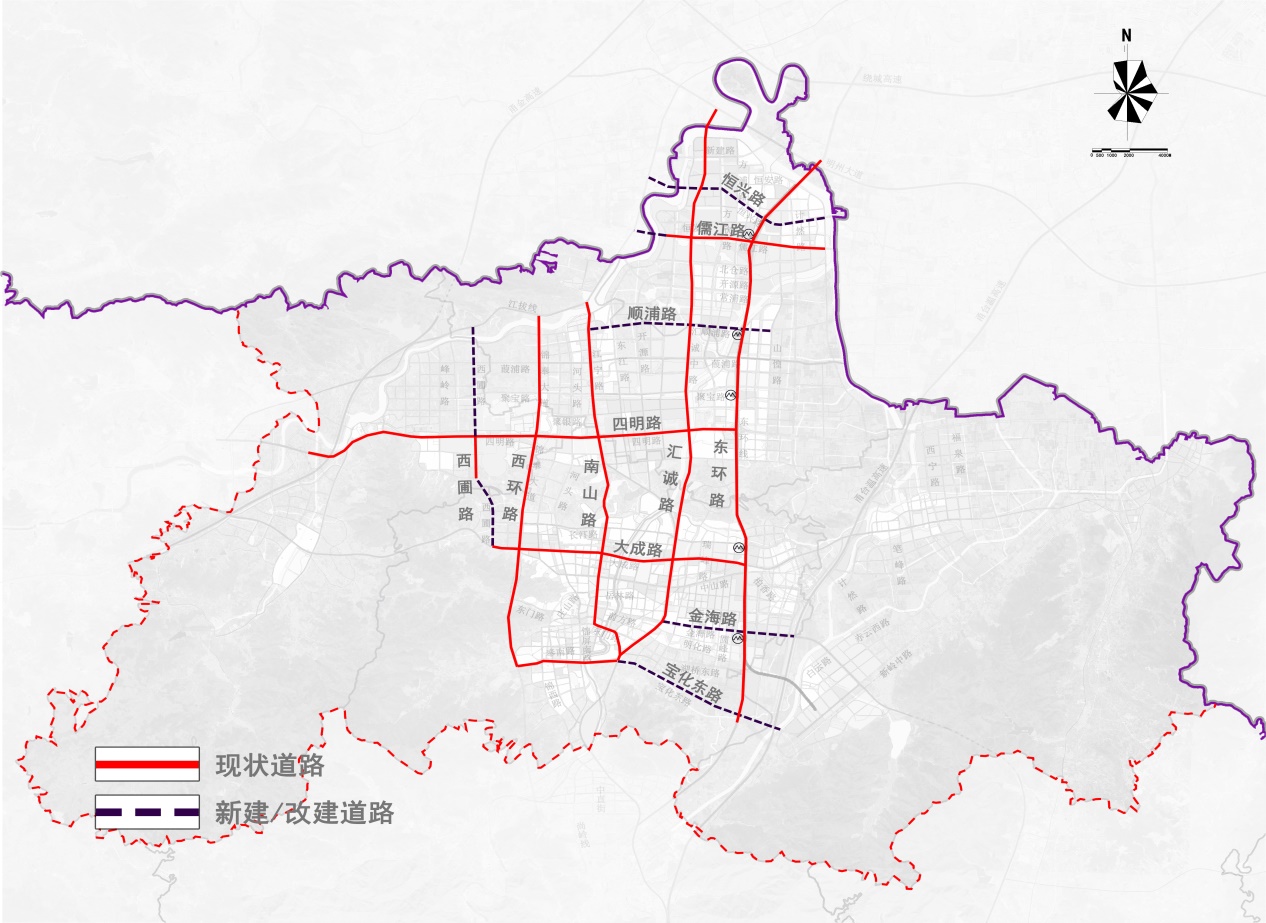 类别名称起点终点长度（米）宽度（米）投资（亿元）横向道路下王渡路（原新建路）方浦路-鄞城大道、滨江路-汇诚北路方浦路-鄞城大道、滨江路-汇诚北路1165363.3横向道路恒安路方欣路东环线20382413.6横向道路恒发路滨江路盛源北路372300.3横向道路北仓路东江路山隍北路3000302.3横向道路开源路聚宝路山隍路6440244.9横向道路常浦路东江路山隍路4200405.4横向道路聚宝路汇诚中路山隍路2100406.2纵向道路东江路江南东路规划道路1050280.7纵向道路盛源路滨江路儒江路614240.8纵向道路盛源路儒江路葭浦路段3200283.5纵向道路盛源路聚宝东路汇丰路170240.2纵向道路方欣路新建路-计家河路、恒发路-顺浦路新建路-计家河路、恒发路-顺浦路3944368.5纵向道路方浦路横河路儒江路18233056.8纵向道路山隍北路恒兴东路-常浦路段、葭浦路-聚宝路段恒兴东路-常浦路段、葭浦路-聚宝路段2517363.6纵向道路计然路恒兴路滨河南路1279362.5纵向道路计然路恒丰路恒兴东路623240.4合计合计34535112.8类别名称起点终点长度（米）宽度（米）投资（亿元）横向道路葭浦路西圃路锦奉大道1600280.5横向道路聚宝路西圃路南山路2949283.8横向道路聚银路锦奉大道南山路1380200.8横向道路汇源路开源路汇诚南路1065210.5纵向道路峰岭路四明路赤峰路2350281.0纵向道路河头路四明路赤峰路2714282.6合计合计120589.2类别名称起点终点长度（米）宽度（米）投资（亿元）横向道路表元路锦奉大道南山北路1790241.7横向道路长汀路西延锦奉大道西圃路700280.3横向道路计然路长汀路大成路490360.3横向道路岳林路改造中塔路纵二路525021-2811.9横向道路前方路改造新丰路金钟路480280.4横向道路惠政路改造锦屏北路桥东岸路860280.8横向道路东门路改造锦屏南路南山路364340.4横向道路东门路西延西环线锦屏南路700288.1横向道路湖桥路新丰路东环路350036-4415.0横向道路奉南路西直路前方路264024-3122.3横向道路庄山路西延中塔路城基路1455285.4横向道路明化路瑞峰路圆峰路67824-280.6纵向道路河头路长汀路四明路2300282.2纵向道路锦屏南路东门路宝化路1000281.5纵向道路西锦路塘河路尚界线2085281.0纵向道路大田路义门路前方路180240.1纵向道路瑞峰路滨江路中山东路1180242.3纵向道路圆峰路明化路湖桥东路610281.3合计合计2626275.3类别名称起点终点长度（米）宽度（米）投资（亿元）横向道路白云路金海东路新岭西路2280241.2横向道路赤云西路金海路笔锋路2190241.1横向道路新岭路金海路笔锋路2065362.8横向道路新岭路改造宝华东路东延金海路1780401.1纵向道路长汀路东延东环线计然南路800360.3纵向道路长汀路东延计然南路新岭中路417030-366.9纵向道路西宁线四明路西坞南路2450341.9纵向道路福泉路四明路万寿路1880281.2纵向道路笔锋路西坞南路新岭东路2880301.9合计合计2049518.3区域道路名称总长（米）宽度（米）投资（亿元）宁南片区滨江路、琎琳站西北侧支路网、方茂路、大江北路、方欣路东侧路、汇盛东路北侧路、横河路、支路一、支路三、支路四、支路七、恒康路、滨河南路、恒发路、计家河路、恒盛路、方阳路、方康路、滨江路、恒丰路、方欣路西侧路、汇盛路等。2964614-2850.45锦屏街道西直路南延、正明路、塘河路、青松路、环镇南路、城基路、新泉路、南大路以西道路、隔水桥路、祥和路、山岭路、法兴路、锦屏南路延伸至甬临线及支路南泉路道路工程、惠政路北侧支路、开城路以南道路、镇南路、正明路等。1583012-2816.68岳林街道金海路站一期配套支路、金海路站综合配套项目、明化路、柏香路、瑞凌二期配套道路、圆峰路、天峰路、峰岭路西侧支路网、东升路、金峰路、金峰南路以东道路、东峰路、云峰路、中山东路以南道路、大田路以东道路、后潭路、宝化东路以北道路、山水桃园北侧道路、长汀东路以南道路、东环路东侧道路、朝晖路等。2397312-2818.46江口街道江峰路改造、聚盆路改造、聚金路等。189512-160.77萧王庙街道剡丰路等。870200.55尚田街道尚岭线、中直街、规划支路等。298512-242.74合计7519989.65图4-4中心城区道路建设规划示意图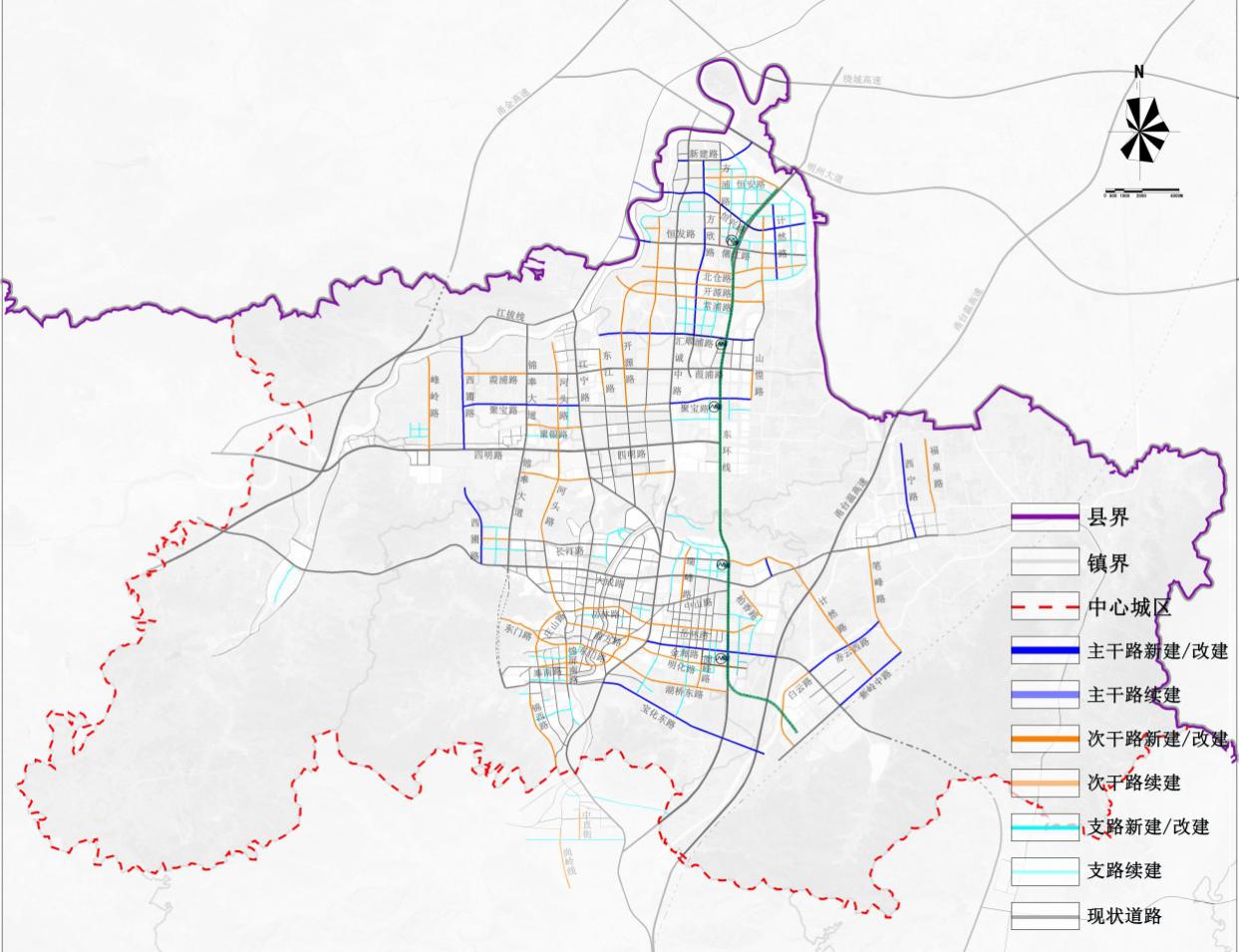 序号项目名称建设地点建设规模和主要建设内容总投资（亿元）1金海路站P+R停车场1金海路站东北侧地块内2500.252金海路站P+R停车场2金海路站西北侧地块内5000.483公共停车场1恒兴东路计然路东北侧180个停车位，结合绿地设置0.174公共停车场2儒江路计然路东南侧180个停车位，结合地块设置0.175公共停车场3顺浦路与方欣路西南侧200个停车位，结合办公地块设置0.206公共停车场4顺浦路与东环路东北侧150个停车位，结合学校操场设置地下车库0.147公共停车场5葭浦路与方欣路东南侧150个停车位，结合绿地设置地下车库0.148公共停车场6聚宝路与东环路西北侧150个停车位，结合商住地块设置0.149公共停车场7东江路与四明路交叉口东南角150个停车位，独立用地0.1410公共停车场8奉化公安局西侧350个停车位，独立用地0.3311公共停车场9梅园路与文宛路交叉口西南侧100个停车位，结合绿地设置地下车库0.1012公共停车场10龙津实验幼儿园门口32个停车位0.1013公共停车场11长汀路与圆峰路西南侧150个停车位，结合商办地块设置地下车库0.1414公共停车场12中山东路桥东岸路东南角300个停车位，结合商办地块设置地下车库0.2915公共停车场13岳林东路与瑞峰路东南角180个停车位，独立用地，设置机械式立体车库0.1716公共停车场14瑞峰路与明化路西南侧150个停车位，结合绿地设置地下车库0.14合计合计3.11图4-6中心城区公共停车场建设规划示意图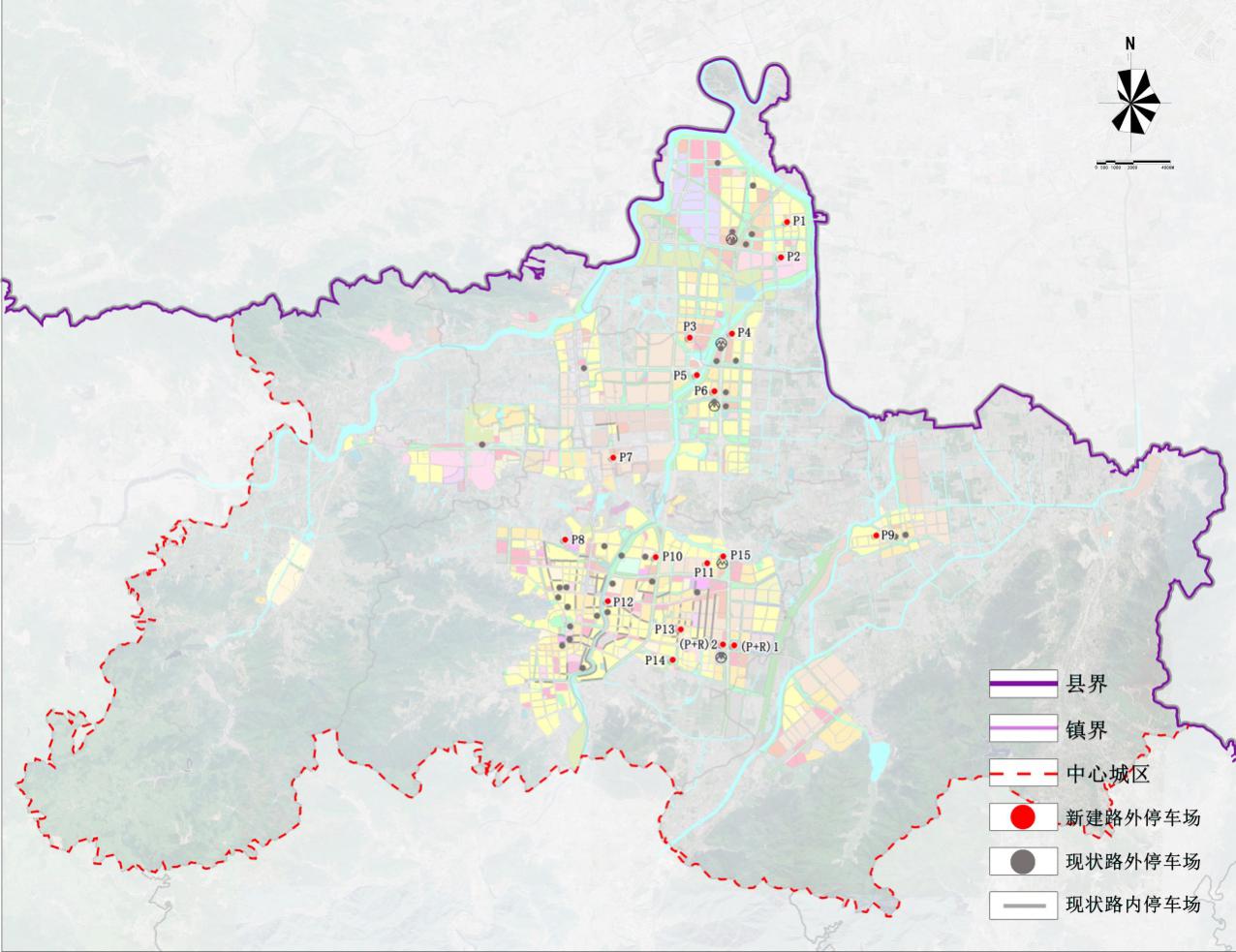 序号项目名称建设规模总投资（亿元）1景观慢行系统1景观慢行系统1景观慢行系统4.21剡江沿江慢行廊道总长约8.2km1.82县江沿江慢行廊道总长约11.25km2.42公园2公园2公园20.41龙潭湿地公园总面积约25.7公顷12.92滨江生态公园总面积约25.5公顷。6.53沿周家河公园总面积约2.4公顷0.14金钟公园总面积约9.5公顷0.75社区公园一总面积约2.4公顷0.16社区公园二总面积1.3公顷0.13绿地3绿地3绿地18.41洪廊潭二期总面积约3.0公顷0.22中医院东、西两侧河道沿河绿地总面积约5.8公顷0.93斯张河沿河绿地总面积约3.6公顷0.84计家河及绿化总面积约4.2公顷0.85外婆溪沿河绿地总面积约1.1公顷0.56大浦湾河沿河绿地总面积1.8公顷0.57江口东河沿河绿地总面积约2.0公顷0.58沿东江绿地总面积约36.9公顷1.59沿方桥横河绿地总面积约13.9公顷0.610沿何家河绿地总面积约7.5公顷0.311沿方桥纵河绿地总面积约42.8公顷1.712沿周家河绿地总面积约42.8公顷1.713方桥横河及绿化总面积约1.3公顷0.214何家河及绿化总面积约2.6公顷0.515大欧河及绿化总面积约3.3公顷0.616高压绿化带1总面积约12.8公顷1.317儒江河及绿化总面积约3.2公顷0.618滨江绿化带（滨江路）1总面积约0.8公顷0.119方桥横河及绿化总面积约0.9公顷0.220高压绿化带2总面积约2.4公顷0.321高压绿化带3（盛家）总面积约1.6公顷0.222滨江绿化带（滨江路）2总面积约4.1公顷0.523滨江绿化带（滨江路）3总面积约17.8公顷1.524滨江绿化带（滨河南路）1总面积约4.8公顷0.525滨江绿化带（滨河南路）2总面积约12.5公顷1.326滨江绿化带（大江北路）总面积约8.1公顷0.84湖泊4湖泊4湖泊0.81中央湖区总面积约2.9公顷0.8合计合计43.8序号小区名称所属街道改造规模总投资（万元）1广平小区锦屏街道改造总建筑面积8.4万平方米36002秀水家苑岳林街道改造总建筑面积13.6万平方米15003强人花园锦屏街道改造总建筑面积0.663万平方米3004华信小区岳林街道改造总建筑面积3.76万平方米10005阳光小区锦屏街道改造总建筑面积9.9万平方米5006朝阳花园锦屏街道改造总建筑面积2.2万平方米4007西河小区锦屏街道改造总建筑面积4.9万平方米500合计7800序号项目名称建设地点建设规模和主要建设内容建设性质建设年限总投资（万元）责任主体合计合计合计合计合计合计35371181续建道路1续建道路1续建道路1续建道路1续建道路1续建道路3098891.1主干路1.1主干路1.1主干路1.1主干路1.1主干路1.1主干路1927341恒兴东路方浦路-山隍北路恒兴东路长约1361.427米，宽约36米，桥梁1座续建2019-202121400宁南管委会2顺浦路汇诚中路-山隍路顺浦路道路全长2公里，沿线桥梁2座，路幅宽度50米续建2017-202167673宁南管委会3计然路恒丰路-恒兴东路长623米，宽24米，不涉及桥梁。包括道路、雨污水管道、路灯等续建2020-20213661宁南管委会4西圃南路四明路南侧-弥勒大道道路长2.08公里，宽40米。内容包括道路、桥梁及雨污水、电力、通信、给水、燃气管道等建设续建2020-202136000奉化东部新城开发建设指挥部5宝化路东延一期金钟路-东环路西起金钟路，东至东环线，全长约3400米，城市主干路标准，双向六车道。内容包括道路、桥梁、箱涵、管线、海绵、绿化景观、交通设施、公共空间、城市家具、路灯等。续建2020-202264000奉化东部新城开发建设指挥部1.2次干路1.2次干路1.2次干路1.2次干路1.2次干路1.2次干路632561方浦路恒兴东路-儒江路方浦路长约948.648米，宽30米，不涉及桥梁续建2019-202143556宁南管委会2锦屏南路东门路至宝化路道路长1000米，宽28米。内容包括道路、桥梁及雨污水、电力、通信、给水、燃气管道等建设改造2020-202115000奉化东部新城开发建设指挥部3河头路四明路-聚银路长614米，宽28米，桥梁1座续建2020-20214700中信-宁波创新工业综合体建设指挥部1.3支路1.3支路1.3支路1.3支路1.3支路1.3支路538991金海路站一期配套支路轨道金海路站周边周边7条路，全长约3.65公里，路幅宽度为20、28、32续建2019-202124880轨道交通指挥部2滨江路支路二—盛源北路长340米，宽24米，桥梁2座续建2019-20216947宁南管委会3西直路南延锦屏技工学校至南泉路道路全长450米，宽21米，包含道路、雨污水、路灯及附属等续建2020-20212661城投集团4明化路金钟路-瑞峰路西起金钟路，东至瑞峰路，道路全长约977米，道路宽20米。主要建设内容包括道路、雨污水管道、路灯等。续建2020-20214600奉化东部新城开发建设指挥部5柏香路中山路-纵二路全长约840米，规划红线宽度22米。包括道路、雨污水管道、路灯等，含桥梁1座。续建2020-20218811奉化东部新城开发建设指挥部6瑞凌二期配套道路岳林街道横一路（纵一路-纵二路）长约500米，宽20米，含桥梁1座；纵二路（柏香路-横一路），长约150米，宽20米续建2020-20216000奉化东部新城开发建设指挥部2新建道路2新建道路2新建道路2新建道路2新建道路2新建道路32272292.1主干路2.1主干路2.1主干路2.1主干路2.1主干路2.1主干路5942561南山路改造茗山北路-中山路广平路-甬临线全长约3公里，路宽38米，绿化控制58米-72米，新建202160000城投集团2金海路综合整治金钟路-东环路道路全长约2公里，宽36-44米，优化人行道、完善节点渠化方案等新建2022-20238000城投集团2金海路综合整治东环路-甬台温高速道路全长约1.2公里，宽36-44米，优化人行道、完善节点渠化方案等新建2022-20234800交投集团3计然路长汀路-大成路道路长490米，宽36米新建20222500城投集团3计然路恒兴路-儒江路道路长623米，宽36米，含桥梁1座。新建2023-202418512宁南管委会4西圃路四明路-江拔线道路全长约2.9公里，宽40米，含桥梁4座新建2024-202529419区块开发主体5宝化路东延二期东环路-新岭路西起东环路，东至新岭路，全长约1760米，城市主干路标准，双向六车道。新建2022-202337984奉化东部新城开发建设指挥部6恒兴东路滨江路-甬临线滨江路至甬临线，长1143米，宽36米，1座桥梁新建2023-202638800宁南管委会6恒兴东路滨江路-方浦路道路长1259米，宽36米新建2022-202311800宁南管委会6恒兴东路山隍北路-大江北路长1095米，由现状36米拓宽至51米，桥梁1座新建2021-20227406宁南管委会7顺浦路东江路-汇诚中路道路长1900米，宽50米，含桥梁4座。新建2021-202328850宁南管委会8计然路儒江路至滨河南路长656米，宽36米新建2023-20246200宁南管委会9下王渡路（原新建路）方浦路-鄞城大道方浦路至鄞城大道，长945米，宽36米，1座桥梁新建2021-202230000宁南管委会9下王渡路（原新建路）滨江路至汇诚北路长226米，宽36米新建2023-20242500宁南管委会10儒江路滨江路-甬临线滨江路至甬临线，长900米，宽36米，1座桥梁新建2023-202655300宁南管委会11方欣路常浦路-顺浦路、恒发路-儒江路、恒康路-计家河路道路全长约2公里，沿线桥梁共2座，路幅宽度36米新建2021-202241278宁南管委会11方欣路新建路-恒康路长644米，宽36米，城市主干路，含桥梁1座。新建2022-202323776宁南管委会11方欣路常浦路-儒江路道路全长1300米，沿线桥梁共3座，路幅宽度36米新建2022-202419782宁南管委会12聚宝路河头北路-南山路道路长529米，路幅宽度由现状的7米拓宽至28米，含桥梁2座改造2021-202211844中信-宁波创新工业综合体建设指挥部12聚宝路汇诚中路-山隍路道路全长2100米，宽40米，含桥梁3座新建2023-202561471宁南管委会12聚宝路西圃路-锦奉大道道路全长约1.6公里，宽28米，含桥梁2座新建2024-202516000区块开发主体12聚宝路锦奉大道-河头北路道路全长820米，宽28米，含桥梁1座新建2022-202310048区块开发主体13西宁线四明路-西坞南路长2450米，宽34米新建2023-202418743区块开发主体14赤云西路金海路-笔锋路道路长2190米，宽24米，含桥梁1座。新建2023-202411062区块开发主体15新岭路金海路-笔锋路道路长2065米，宽36米新建2025-202627457区块开发主体15新岭路宝华东路东延-金海路道路长1780米，现状宽18米，规划宽40米改建2024-202510725区块开发主体2.2次干路2.2次干路2.2次干路2.2次干路2.2次干路2.2次干路18016461聚银路道路锦奉大道-河头北路道路长802米，宽20米。内容包括道路、桥梁及雨污水、电力、通信、给水、燃气管道等建设，含桥梁1座。新建2021-20223609区块开发主体1聚银路道路河头北路-南山路道路长578米，宽20米。内容包括道路、桥梁及雨污水、电力、通信、给水、燃气管道等建设，含桥梁1座。新建2021-20224761中信-宁波创新工业综合体建设指挥部2岳林路中塔路-东环路道路全长4500米，宽21-28米。包括道路工程、雨污水管道工程、路灯工程等改造2022-2023110000城投集团、奉化东部新城开发建设指挥部2岳林路东环路-纵二路全长约750米，宽28米。包括道路、雨污水管道、路灯等，含桥梁1座。新建2022-20238600奉化东部新城开发建设指挥部3东门路西延锦屏南路-西环线约700米，宽28米，含桥梁一座。包括道路、桥梁、雨污水管道、路灯等新建2022-202380685城投集团4瑞峰路长汀东路-滨江路全长约320米，宽度24米新建2022-20233000奉化东部新城开发建设指挥部4瑞峰路长汀东路-大成路道路长约430米，宽24米新建2022-20231548奉化东部新城开发建设指挥部4瑞峰路中山东路-大成路道路长约430米，宽24米，含桥梁1座。新建2022-202418581城投集团5河头路道路长汀路-四明路道路全长2.3公里，宽28米，含桥梁4座。新建2022-202321760交投集团5河头路道路聚银路-赤峰路道路长2.1公里，宽28米，含桥梁4座新建2024-202521300区块开发主体6西锦路塘河路-尚界线道路长约2085米，宽28米，含桥梁2座。新建2023-20249739城投集团7湖桥路新丰路-东环路道路长3500米，宽36-44米。内容包括雨污水、电力、通信、给水、燃气等管道的铺设新建2024-2025150000城投集团、奉化东部新城开发建设指挥部8圆峰路明化路-湖桥东路道路长约610米，宽28米，含桥梁1座。新建2024-202513000城投集团9奉南路西直路-前方路道路长约2640米，宽24、27、31米，含桥梁2座。新建2022-2024222775城投集团10长汀路西延锦奉大道-西圃路长0.7公里，宽28米，含桥梁1座。新建2022-20233000交投集团11长汀路东延东环线-计然南路道路长800米，宽36米。新建20223000城投集团11长汀路东延计然南路-新岭中路长4170米，宽30-36米，含桥梁4座。新建2023-202468576城投集团12表元路锦奉大道-南山北路道路长约1790米，宽24米，含桥梁4座。新建2022-202316737交投集团13庄山路西延中塔路-东门路道路长约960米，宽28米，含桥梁1座。新建2022-202436274城投集团13庄山路西延东门路-城基路道路长约495米，宽28米。新建2024-202518137城投集团14大田路义门路至前方路道路长约180米，宽24米新建2023-2024972城投集团15尚岭线梅山路至锦奉大道以南道路长约1425米，宽24米改造2023-20247695区块开发主体16福泉路四明路至万寿路道路长约1880米，宽28米新建2023-202511844区块开发主体17白云路金海东路至新岭西路道路长约2280米，宽24米新建2023-202412312区块开发主体18东门路改造锦屏南路-南山路锦屏南路至南山路段长364米宽34米改造20223500区投（珠江集团）19惠政路锦屏北路-桥东岸路锦屏北路至桥东岸路长860米，包含一座惠政桥改造（跨县江）改造2022-20238000区投（珠江集团）20前方路新丰路-金钟路新丰路至金钟路长480米，道路红线宽度28米改造2022-20233500区投（珠江集团）21盛源路儒江路-葭浦路段道路全长3.2公里，沿线桥梁共4座，路幅宽度28米新建2022-202435161宁南管委会21盛源路聚宝东路-汇丰路道路长约170米，宽24米，含桥梁1座。新建2022-20231929宁南管委会22山隍北路恒兴东路-儒江路长511米，宽36米，城市次干路，含桥梁1座。新建2021-202220867宁南管委会22山隍北路儒江路至滨河南路长706米，宽36米新建2022-20233342宁南管委会23北仓路山隍北路-大江北路长1135米，宽36米新建2021-202212300宁南管委会24恒安路方欣路-东环线道路长2038米，宽24米，含桥梁3座。新建2021-2023135741宁南管委会25常浦路东江路-山隍路道路长4200米，宽40米，含桥梁6座。新建2021-202453702宁南管委会26开源路聚宝路-山隍路道路长6440米，宽24米，含桥梁10座。新建2021-202449448宁南管委会27方浦路横河路-恒兴路道路长874米，宽30米新建2021-2023524533宁南管委会28恒发路滨江路至盛源北路长372米，宽30米新建2023-20243000宁南管委会29北仓路东江路-山隍北路道路长约3000米，宽30米，含桥梁5座。新建2022-202423282宁南管委会30山隍北路滨河南路至常浦路段、葭浦路至聚宝路段长1300米，宽36米，城市次干路，含桥梁1座。新建2022-202412180宁南管委会31东江路江南东路至规划道路道路长约1050米，宽28米新建2023-20246615宁南管委会32汇源路开源路至汇诚南路道路长约1065米，宽21米新建2023-20245032宁南管委会34笔锋路西坞南路至新岭东路道路长约2880米，宽30米新建2024-202519440区块开发主体35中直街环镇南路至镇南路北侧道路长约780米，宽20米新建2024-20253510区块开发主体36葭浦路西圃路-锦奉大道道路全长约1.6公里，宽28米新建2022-20245000区块开发主体37峰岭路道路四明路-赤峰路道路长2.35公里，宽28米，含桥梁3座。新建2024-202510104区块开发主体38明化路瑞峰路-圆峰路长约678米，瑞峰路-珠峰南路段红线为24m，长约180米，珠峰南路-圆峰路段规划红线为28m，长约498米。新建2021-20235760轨道交通指挥部38盛源北路滨江路—儒江路长614米，宽24米，桥梁2座新建2021-20227794宁南管委会39中塔路大成路-中山路长655米，宽28米改造2023-20244127城投集团2.3支路2.3支路2.3支路2.3支路2.3支路2.3支路8313271圆峰路大成路-滨江路长820米，宽24米新建2022-202310190奉化东部新城开发建设指挥部2天峰路大成路-滨江路长711米，宽24米新建2022-20235370奉化东部新城开发建设指挥部2天峰路明化路-纬三路道路长约305米，宽20米，含桥梁1座。新建2022-20244900奉化东部新城开发建设指挥部2天峰路纬三路-宝化路从现状天峰路南端（湖桥路）南延至新建宝化路，长约931米，宽20米。内容包括道路、桥梁、雨污水、电力、通信、给水、燃气等管道铺设。新建2022-20248400岳林街道、城投集团、奉化东部新城开发建设指挥部3峰岭路西侧支路网峰岭路以西，塘湾路以南区域包含4条支路，总长度1.4公里，宽12-20米新建2022-20233249区块开发主体4镇西路东侧2条东西向支路镇西路-中直街包含2条支路，总长度780米，宽12米新建2022-202316159区块开发主体5正明路西锦路-规划朝阳路道路长约450米，宽14米新建2021-20222150城投集团6塘河路道路锦溪路-西锦路西锦路至西直路段已完成，西至锦溪路段未建设，全长280米，宽16米。内容包括道路、桥梁及雨污水、电力、通信、给水、燃气管道等建设新建2022-2024850城投集团7青松路道路南山路-隔水桥路南山路至隔水桥路道路长约410米，宽16米。新建2022-20231500城投集团8东升路竹园路至竹园路以南道路长约150米，宽14米新建2023-2024473城投集团9环镇南路锦奉大道-甬临线道路长约2480米，宽16米，锦奉大道至镇西路，现状道路长约990米，宽4米；镇西路至甬临线，道路长约1490米，为新建段。新建2025-20266978区块开发主体10金峰路宝化东路-明化路道路长约1100米，宽20米，含桥梁1座。新建2024-202615084城投集团10金峰路大成路-规划支一路道路全长约1000米，宽20米，包括道路、雨污水管道、路灯、河道绿化等新建2022-20236000奉化东部新城开发建设指挥部11金峰南路以东道路宝化东路至湖桥东路道路长约565米，宽20米新建2023-20242543城投集团12城基路西锦路-南大路道路长约585米，宽18米，含桥梁1座。新建2022-202324201城投集团13东峰路聚晖路-金海路道路长约200米，宽18米新建2022-20231250城投集团14云峰路聚晖路-金海路道路长约220米，宽12米新建2022-2023830奉化东部新城开发建设指挥部15中山东路以南道路大田路-金钟路道路长约460米，宽16米新建2023-202414279城投集团16大田路以东道路中山东路-岳林东路道路长约385米，宽16米新建2023-202416481城投集团17后潭路甬临线至东环南路道路长约1930米，宽20米新建2023-20248685城投集团18新泉路西直路至西直路以东道路长约165米，宽16米新建2023-2024594城投集团19南大路以西道路奉南路至正明路道路长约330米，宽12米新建2023-20241114城投集团20宝化东路以北道路金峰南路至金峰南路以东道路道路长约360米，宽20米新建2023-20241620城投集团21山水桃园北侧道路山水桃园小区北侧道路长1.1公里，宽12米新建2022-20232970城投集团22隔水桥路道路仁湖路-桥西岸路道路位于原长汀村地块，北起仁湖路南至桥西岸路，道路总长约820米，宽21米。内容包括道路、雨污水、电力、通信、给水、燃气等管道铺设。新建2022-20233500交投集团23祥和路法兴路至大成路道路长约410米，宽24米新建2024-20252214交投集团23祥和路山岭路-法兴路长550米，宽24米，桥梁1座新建2021-20224000交投集团24山岭路锦奉大道-西圃路长720米，宽28米，桥梁1座新建2021-20226200交投集团25法兴路西圃南路-锦奉大道道路长约1600米，宽21米新建2024-2025868交投集团25法兴路溆浦路-锦奉大道道路长约420米，宽21米新建20212700区投（珠江集团）26锦屏南路延伸至甬临线及支路南泉路道路锦屏街道锦屏南路长800米，宽28米，南泉路长960米，宽28米。内容包括道路、雨污水、电力、通信、燃气等建设新建2022-20238350区投（珠江集团）27惠政路北侧12米支路南山路-桥西岸路道路长约440米，宽12米新建2022-202328225区投（珠江集团）28城基路南大路-东门路道路长约910米，宽28米，现状路宽9米新建2022-202368365区投（珠江集团）29宁奉城际铁路金海路站综合配套项目（基础设施建设二期）轨道金海路站周边基础设施建设二期，本项目东起云峰路、西至珠峰路、北至金海路、南至启门河，共计6条道路，全长约2493米，道路宽度20米~28米。内容包括道路、桥梁及雨污水、电力、通信、给水、燃气管道等建设新建2021-202318000轨道交通指挥部30长汀东路以南道路东环路-天峰北路道路长约820米，宽16米，含桥梁1座。新建2021-20222414奉化东部新城开发建设指挥部30长汀东路以南道路园峰路以东，长汀东路至大成路道路长约495米，宽18米新建2021-20222005奉化东部新城开发建设指挥部31江峰路改造聚银路-聚宝路长567米，路幅宽度由9米拓宽至16米，含桥梁1座。改造2021-20222640中信-宁波创新工业综合体建设指挥部32聚金路锦奉大道至江峰路道路长约1050米，宽12米新建2023-20242835中信-宁波创新工业综合体建设指挥部33聚盆路改造溆浦路-江峰路长578米，路幅宽度由12米拓宽至16米新建2021-20222227中信-宁波创新工业综合体建设指挥部34四至区域支路网项目西至汇诚中路、东至东环线、北至常浦路、南至顺浦路5条支路，全长约5.2公里，路幅宽度16、20、24米，含桥梁9座。新建2021-202346296宁南管委会35方茂路横河路-恒兴路道路长1093米，宽24米新建2021-202246834宁南管委会36大江北路支路三至滨河南路长726米，宽24米新建2021-20225000宁南管委会36大江北路东环线-支路三北侧绿带道路长1525米，宽24米新建2023-20248235宁南管委会37方欣路东侧路聚宝东路-汇盛东路轨道南渡站配套道路，道路长约530米，宽20米，含桥梁1座。新建2021-20224320宁南管委会38规划道路聚宝东路-规划道路轨道南渡站配套道路，道路长约560米，宽24米，含桥梁2座。新建2021-202213772宁南管委会39汇盛东路北侧路规划道路-山隍南路轨道南渡站配套道路，道路长约550米，宽16米，含桥梁1座。新建2021-20226482宁南管委会40横河路方欣路-方浦路，方茂路-方康路道路长798米，宽24米，含桥梁1座。新建2021-202238172宁南管委会41支路四支路三-儒江路道路长223米，宽16米新建2021-20212700宁南管委会41支路四儒江路-北仓路道路长约510米，宽16米，含桥梁1座。新建2021-20222174宁南管委会42支路三计然路-大江北路长767米，宽20米新建2021-20224000宁南管委会42支路三方浦路-计然路长1446米，宽20米，桥梁2座新建2020-202112000宁南管委会43恒康路方欣路-东环线道路长1834米，宽20米，含桥梁3座。新建2021-202282589宁南管委会44滨河南路山隍北路至大江北路长1171米，宽30米新建2021-20228200宁南管委会45支路七支路三至滨河南路长900米，宽28米新建2021-20226600宁南管委会46恒发路方浦路-方康路道路长502米，宽25米。包括道路、雨污水管道、路灯等新建2021-20225800宁南管委会47计家河路新建汇诚北路-方欣路长606米，宽24米，城市支路。包括道路、雨污水管道、路灯等新建2021-202216184宁南管委会48计家河路中段（支路二）汇诚北路-方欣路汇诚北路至方欣路，长669米，宽24米新建2021-20228400宁南管委会49恒盛路方桥纵河-支路七长1221米，宽24米，桥梁2座。包括道路、雨污水管道、路灯等新建2021-202210699宁南管委会49恒盛路支路七-大江北路道路长402米，宽24米新建2022-202318448宁南管委会50方阳路北段改造恒安路-恒丰路道路长971米，宽14米新建2023-20243059宁南管委会51方康路滨江路-恒兴东路道路长1730米，宽24米，含桥梁1座。新建2022-202386872宁南管委会52滨江路下王渡路至恒安路长500米，宽24米新建2022-20234500宁南管委会52滨江路盛源北路至儒江路长1110米，宽24米新建2022-20237500宁南管委会53恒丰路方茂路-方康路东侧河流东环路-支路七道路长1020米，宽18米，含桥梁2座。新建2022-202313951宁南管委会54支路一汇诚北路-方欣路长612米，宽20米新建2023-20243200宁南管委会55方欣路西侧路科创路至恒盛路道路长约250米，宽24米新建2023-20241350宁南管委会56支路七大江北路-支路三道路长930米，宽24米，含桥梁1座。新建2022-202321517宁南管委会57汇盛路汇诚路至东环路道路长约1250米，宽31米新建2023-20248719宁南管委会58开城路以南道路镇西路至中直街道路长约320米，宽12米新建2024-2025864区块开发主体59镇南路中直街至中直街以西道路长约100米，宽12米新建2024-2025270区块开发主体60东环路东侧道路岳林东路至金海路道路长约545米，宽20米，含桥梁1座。新建2023-20253319区块开发主体61朝晖路岳林东路以北段至湖桥东路道路长约1925米，宽24米，含桥梁2座。新建2024-202512221区块开发主体62剡丰路峰岭路-西圃路长870米，宽20米新建20225470萧王庙街道63正明路西直路-规划朝阳路该项目为锦屏中学配套道路，全长约150米、路14米。包括道路、雨污水、电力、通信、给水、燃气管道等建设新建20211200城投集团序号项目名称建设地点建设规模和主要建设内容建设性质建设年限总投资（万元）责任主体合计合计合计合计合计合计310531金海路站P+R停车场1金海路站东北侧地块内250新建2023-20242457区块开发主体2金海路站P+R停车场2金海路站西北侧地块内500新建2023-20244770区块开发主体3公共停车场1恒兴东路计然路东北侧180个停车位，结合绿地设置新建20221717宁南管委会4公共停车场2儒江路计然路东南侧180个停车位，结合地块设置新建与地块同步1717区块开发主体5公共停车场3顺浦路与方欣路西南侧200个停车位，结合办公地块设置新建与地块同步1980区块开发主体6公共停车场4顺浦路与东环路东北侧150个停车位，结合学校操场设置地下车库新建20221431宁南管委会7公共停车场5葭浦路与方欣路东南侧150个停车位，结合绿地设置地下车库新建20221431宁南管委会8公共停车场6聚宝路与东环路西北侧150个停车位，结合商住地块设置新建与地块同步1431区块开发主体9公共停车场7东江路与四明路交叉口东南角150个停车位，独立用地新建20231431区块开发主体10公共停车场8奉化公安局西侧350个停车位，独立用地新建20233339区块开发主体11公共停车场9梅园路与文宛路交叉口西南侧100个停车位，结合绿地设置地下车库新建2023954区块开发主体12公共停车场10龙津实验幼儿园门口32个停车位新建2021954区块开发主体13公共停车场11长汀路与圆峰路西南侧150个停车位，结合商办地块设置地下车库新建与地块同步1431区块开发主体14公共停车场12中山东路桥东岸路东南角300个停车位，结合商办地块设置地下车库新建与地块同步2862区块开发主体15公共停车场13岳林东路与瑞峰路东南角180个停车位，独立用地，设置机械式立体车库新建20241717区块开发主体16公共停车场14瑞峰路与明化路西南侧150个停车位，结合绿地设置地下车库新建20241431区块开发主体序号项目名称建设地点建设规模和主要建设内容建设性质建设年限总投资（万元）责任主体合计4379751景观慢行系统1景观慢行系统1景观慢行系统1景观慢行系统1景观慢行系统1景观慢行系统419491剡江沿江慢行廊道东江—江宁路、四明路—四明路北侧16米支路总长约8.2km新建2021-202317685宁南管委会2县江沿江慢行廊道计然路—汇源路总长约11.25km续建2020-202224264宁南管委会2公园2公园2公园2公园2公园2公园2042581龙潭湿地公园宝化路龙潭路交叉口西南角滞洪区：新挖人工湖面积385亩，新建护岸长度10.5千米，新建节制闸1座，景观绿化及配套设施。分洪区：新开河总长度3.61千米，河宽30米。桥梁3座，翻板钢坝2座，水闸3座等绿化景观。续建2020-2023129200水投集团2滨江生态公园江口街道陆地面积约22.2公顷；奉心湖开挖水域面积约3.3公顷；包括景观，奉心湖及周边旅游航道，建筑，景观人行桥续建2019-202165306宁南管委会3沿周家河公园周家河与东江交汇处东侧总面积约23783平方米新建2020-2021952宁南管委会4金钟公园汇诚中路西侧，滨江路北侧总面积95330平方米新建2021-20227000宁南管委会5社区公园一江口街道公园及附属绿地,面积约23783平方米新建20221200宁南管委会6社区公园二江口街道公园及附属绿地，面积约12590平方米新建2023-2024600宁南管委会3绿地3绿地3绿地3绿地3绿地3绿地1839681洪廊潭二期锦屏街道弥勒殿旁绿化景观、铺装、小品建设续建2020-20212000城投集团2中医院东、西两侧河道沿河绿地中医院东西两侧长度约1.08公里，总面积约57789.38平方米续建2020-20219400城投集团3斯张河沿河绿地金海路—湖桥东路长度约0.80公里，总面积约36118.9平方米续建2020-20217600轨道交通指挥部4计家河及绿化剡江-何家河剡江至何家河，长1062米，宽30米，绿化面积42480平方米续建2020-20218200宁南管委会5外婆溪沿河绿地中信宁波创新综合体长度约0.50公里，总面积约11175.58平方米新建2021-20224500中信-宁波创新工业综合体建设指挥部6大浦湾河沿河绿地中信宁波创新综合体长度约0.54公里，总面积约17542.63平方米新建2021-20224600中信-宁波创新工业综合体建设指挥部7江口东河沿河绿地中信宁波创新综合体长度约0.57公里，总面积约19646.19平方米新建2021-20224600中信-宁波创新工业综合体建设指挥部8沿东江绿地东江以西长度约7.07公里,总面积约368790平方米新建2022-202415100宁南管委会9沿方桥横河绿地沿方桥横河绿地长度约1.10公里，总面积约139151平方米新建2022-20245600宁南管委会10沿何家河绿地沿何家河绿地长度约2.56公里，总面积约74927平方米新建2022-20243000宁南管委会11沿方桥纵河绿地沿方桥纵河绿地长度约1.85公里，总面积约428157平方米新建2021-202217100宁南管委会12沿周家河绿地沿周家河绿地长度约2.62公里，总面积约428157平方米新建2021-202417100宁南管委会13方桥横河及绿化汇诚北路-何家河汇诚北路至何家河，长331米，宽30米，绿化13240平方米新建2021-20222060宁南管委会14何家河及绿化恒康路-计家河恒康路至计家河，长657米，宽30米，绿化面积26280平方米新建2021-20225100宁南管委会15大欧河及绿化剡江-儒江河剡江至儒江河，长815米，宽30米，绿化面积32600平方米新建2021-20226208宁南管委会16高压绿化带1盛源北路东侧-儒江路北侧盛源北路东侧至儒江路北侧，面积127900平方米新建2021-202212800宁南管委会17儒江河及绿化周家河-大江北路周家河至大江北路，长757米，宽30米，绿化面积32080平方米新建2021-20236000宁南管委会18滨江绿化带（滨江路）1计家河和大欧河之间计家河和大欧河之间，8031平方米新建2021-20221000宁南管委会19方桥横河及绿化滨江河至汇诚北路滨江河至汇诚北路，长229米，宽30米，绿化9160平方米新建2022-20242000宁南管委会20高压绿化带2剡江至恒安路剡江至恒安路，面积24000平方米新建2022-20242500宁南管委会21高压绿化带3（盛家）滨江路至盛源北路滨江路至盛源北路，面积15765平方米新建2022-20242000宁南管委会22滨江绿化带（滨江路）2管委会北侧管委会北侧，面积40974平方米新建2022-20234500宁南管委会23滨江绿化带（滨江路）3盛家村西侧盛家村西侧，面积177959平方米新建2022-202315000宁南管委会24滨江绿化带（滨河南路）1丁家埭村西侧丁家埭村西侧，面积47516平方米新建2022-20235000宁南管委会25滨江绿化带（滨河南路）2丁家埭村东侧丁家埭村东侧，面积124992平方米新建2022-202313000宁南管委会26滨江绿化带（大江北路）大江北路东侧大江北路东侧，面积80997平方米新建2022-20238000宁南管委会4湖泊4湖泊4湖泊4湖泊4湖泊4湖泊78001中央湖区东环线与支路三交汇处东北角总面积约28639平方米续建2020-20237800宁南管委会启动时间乡镇街道行政村名称总户数（户）户籍人口数改造面积（平方米）建设安置住房面积改造估算成本（亿元）改造方式改造类型启动时间乡镇街道行政村名称总户数（户）户籍人口数改造面积（平方米）建设安置住房面积改造估算成本（亿元）改造方式改造类型2021年锦屏街道塔水村20039041000490006.6拆除重建城市社区建设2021年锦屏街道河头村29683352000170002.2拆整结合城市社区建设2021年岳林街道勤丰村322610836004152010.5拆除重建城市社区建设2021年岳林街道新民村332729730004968011.1拆除重建城市社区建设2021年江口街道下横23361426000312002.21拆除重建产业布局调整2021年江口街道前胡村3328755240072000.51拆整结合产业布局调整2021年江口街道南渡村40396019600090000.84拆整结合重大基础设施2021年江口街道前横村24861827680270000.76拆除重建产业布局调整2021年方桥街道方桥310774700100.5综合整治重要功能板块2021年方桥街道禾家桥33876285340905406.66拆除重建重要功能板块2021年方桥街道后顾19346226200314402.23拆除重建重要功能板块2021年萧王庙街道陈家岙248727817000.05综合整治城市社区建设2022-2025年锦屏街道正明村3048171220007800011.8拆整结合城市社区建设2022-2025年锦屏街道东关村23864616000012800017.6拆整结合城市社区建设2022-2025年锦屏街道西锦村36085413800012400017拆整结合城市社区建设2022-2025年锦屏街道西溪村5131462860003.4拆整结合城市社区建设2022-2025年锦屏街道溪岙村459120875000384005.2拆整结合城市社区建设2022-2025年锦屏街道石柱村12936122000156002.1拆整结合城市社区建设2022-2025年锦屏街道山岭村1283613900076001.05拆整结合城市社区建设2022-2025年锦屏街道北街村5321353900000.7综合整治城市社区建设2022-2025年锦屏街道上宋村4041031680000.3综合整治城市社区建设2022-2025年岳林街道斯张村356102241400484806.5拆除重建城市社区建设2022-2025年岳林街道周家村369102646500552007.4拆除重建城市社区建设2022-2025年岳林街道吴墩村151556930005760013.6拆除重建城市社区建设2022-2025年岳林街道新鲍村570152858000255003.55拆整结合城市社区建设2022-2025年岳林街道明化村652180425500016900023.6拆整结合城市社区建设2022-2025年江口街道江口村61116081652000.1综合整治产业布局调整2022-2025年江口街道后横村346108080000392002.83拆整结合产业布局调整2022-2025年江口街道郭范村169382226000.05综合整治产业布局调整2022-2025年江口街道山头朱村5071386915000.05综合整治产业布局调整2022-2025年江口街道蒋葭浦村581157679200216001.58拆整结合产业布局调整2022-2025年江口街道后胡村256688606000.05综合整治产业布局调整2022-2025年江口街道新塔村325938590000.05综合整治产业布局调整2022-2025年江口街道庄家畈1494132010096000.73拆整结合产业布局调整2022-2025年江口街道姜土耷242633390000.05综合整治产业布局调整2022-2025年江口街道沈家堍4211022756000.05综合整治产业布局调整2022-2025年江口街道上下张村336850540000.05综合整治产业布局调整2022-2025年方桥街道陈王23257341600499203.53拆除重建重要功能板块2022-2025年方桥街道后江32080080630968006.85拆除重建重要功能板块2022-2025年方桥街道儒江18445138180217201.64拆整结合重要功能板块2022-2025年方桥街道新桥下437115476790143601.79拆整结合重要功能板块2022-2025年方桥街道前江35394940540486503.45拆除重建重要功能板块2022-2025年方桥街道庄家26368052800633604.49拆除重建重要功能板块2022-2025年方桥街道横里埭4251070798000.2综合整治重要功能板块2022-2025年方桥街道包山168443524300.05综合整治重要功能板块2022-2025年方桥街道阮家229564635600.05综合整治重要功能板块2022-2025年方桥街道盛家4111022653900.05综合整治重要功能板块2022-2025年方桥街道胡家渡445116219630118000.83拆整结合重要功能板块2022-2025年西坞街道尚桥940247627000024240017.8拆除重建城市社区建设合计169704430337369801720370204.28序号小区名称所属街道改造规模改造年限计划总投资（万元）责任主体1广平小区锦屏街道改造总建筑面积8.4万平方米20213600锦屏街道2秀水家苑岳林街道改造总建筑面积13.6万平方米20211500岳林街道3强人花园锦屏街道改造总建筑面积0.663万平方米2021300锦屏街道4华信小区岳林街道改造总建筑面积3.76万平方米20211000岳林街道5阳光小区锦屏街道改造总建筑面积9.9万平方米2021500锦屏街道6朝阳花园锦屏街道改造总建筑面积2.2万平方米2022400锦屏街道7西河小区锦屏街道改造总建筑面积4.9万平方米2024-2025500锦屏街道合计7800序号项目名称建设地点建设规模和主要建设内容建设性质建设年限总投资（万元）牵头单位1生化处理厂项目锦屏街道处理粪便每日150吨。续建2020-20212500区综合行政执法局（城管局）2主城区转运站项目岳林街道生活垃圾转运设计规模为400t/d，大件（园林）垃圾破碎处理系统设计规模为20t/d。续建2020-20218500区综合行政执法局（城管局）3餐厨（厨余）垃圾处理厂项目西坞街道建设规模日处理餐饮垃圾和厨余垃圾各200吨。续建2020-202130000区综合行政执法局（城管局）4炉渣处理利用厂项目西坞街道建设规模日处理250吨。新建202110000区综合行政执法局（城管局）5方桥污水处理厂项目方桥街道处理能力15万吨／日，其中远期5万吨／日，近期10万吨／日，近期分一期工程和二期工程，一期工程和二期工程各5万吨／日。新建2021-2024106000区综合行政执法局（城管局）